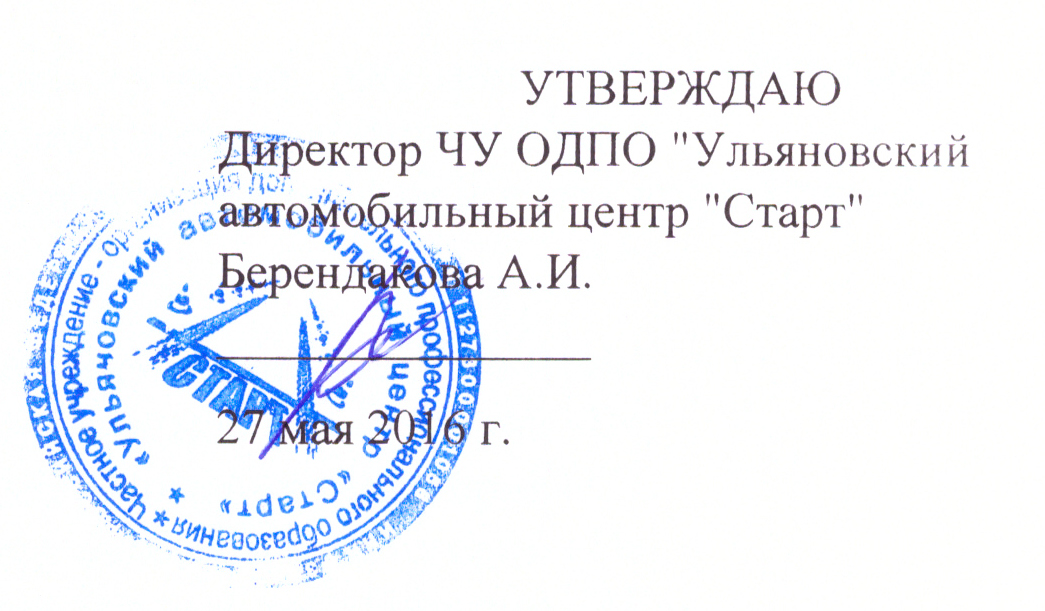 ПОЛОЖЕНИЕ  об обособленном подразделении ЧУ ОДПО "Ульяновский  автомобильный центр "Старт"1.   ОБЩИЕ ПОЛОЖЕНИЯ1.1. Обособленное подразделение (далее по тексту настоящего Положения – Подразделение), создано на основании устава ЧУ ОДПО "Ульяновский  автомобильный центр "Старт" и в соответствии с действующим законодательством. 1.2. Место нахождения Подразделения : 432072, г. Ульяновск, проспект Ленинского Комсомола, д.241.3 Целью создания Подразделения является реализация программы по подготовке водителей транспортных средств  категории «А», «В», «С», «D», «ВЕ», «СЕ»,  «В»  в соответствии с Гражданским кодексом Российской Федерации, Федеральным законом РФ «Об общественных объединениях» от 19.05.1995г. №82-ФЗ, Федеральным законом РФ «О безопасности дорожного движения» от 10.12.1995г. № 196-ФЗ (ред. от 14.10.2014 г.) , Федеральным законом РФ от 29 декабря 2012г. № 273-ФЗ «Об образовании в Российской Федерации» (ред. от 31.12.2014 г), Программа профессиональной подготовки водителей транспортных средств категории «А»,«В»,«ВЕ».  Лицензирование образовательной деятельности Подразделения осуществляются в порядке, установленном законодательством Российской Федерации. 2. ЦЕЛИ ОБРАЗОВАТЕЛЬНОГО ПРОЦЕССА. ТИПЫ И ВИДЫ РЕАЛИЗУЕМЫХ ОБРАЗОВАТЕЛЬНЫХ ПРОГРАММ      2.1. Основной целью Автошколы является подготовка водителей автотранспортных средств категории «А», «В», «С», «D», «ВЕ», «СЕ», создание необходимых условий для удовлетворения потребностей личности в получении необходимой профессии, приобретения трудовых навыков для выполнения определенной работы или групп работ, в том числе  лицами не достигшими совершеннолетия    2.2. Учреждение в своей деятельности осуществляет следующие задачи:• Реализует основные программы профессионального обучения по профессиональной подготовке и переподготовке по профессии водитель автомобиля.• Изучает, обобщает и распространяет лучший педагогический опыт, внедряет новые педагогические технологии;• Проводит аттестацию руководящих и педагогических работников образовательных учреждений занимающихся обучением водителей автотранспортных средств;• Осуществляет иную деятельность, направленную на достижение установленных целей.  2.3.	 Типы и виды реализуемых программ:•	Профессиональная подготовка водителей автомобиля категорий «А», •	Профессиональная подготовка водителей автомобиля категорий «В»,•	Профессиональная подготовка водителей автомобиля категорий «С»,•	Профессиональная подготовка водителей автомобиля категорий «D»,•	Профессиональная подготовка водителей автомобиля категорий «ВE»,•	Профессиональная подготовка водителей автомобиля категорий «СЕ»,•	Профессиональная переподготовка водителей автомобиля  с категории «С» на категорию «В», с категории «В» на категорию «С», с категории «С» на категорию «D».Реализация программ начинается с момента получения лицензии на отдельные программы.3.ОСНОВНЫЕ ХАРАКТЕРИСТИКИ ОРГАНИЗАЦИИ ОБРАЗОВАТЕЛЬНОГО ПРОЦЕССА3.1.  Обучение ведется на русском языке.3.2. Реализация образовательных программ и оказание образовательных услуг осуществляется на платной основе. Размер платы определятся директором ЧУ ОДПО "Ульяновский  автомобильный центр "Старт" с учетом затрат, связанных с организацией, обеспечением и совершенствованием учебных процессов и инфляционным ростом цен. Плата за обучение вносится в соответствии с заключенным Договором.3.3. Учреждение вправе досрочно отказаться от исполнения договора, заключенного с обучающимся, в случае невыполнения обучающимся условий заключенного договора, систематического пропуска занятий (или прекращения посещения занятий) без уважительной причины, невнесения платы за обучение, противоправного поведения, сокрытия сведений о лишении права на управление транспортными средствами, несоблюдения требований Устава , других локальных актов, а также и в других случаях, предусмотренных заключенным Договором и действующим законодательством Российской Федерации.3.4. Обучающийся вправе отказаться от исполнения заключенного с Учреждением Договора по личному заявлению или по другим причинам при условии оплаты Учреждению фактически понесенных им расходов. 3.5. Обучающиеся принимаются на обучение на основании заявления и заключения двухстороннего договора с обязательным представлением медицинской справки о состоянии здоровья, не препятствующего получению соответствующей квалификации.3.6. При поступлении обучающиеся в обязательном порядке знакомятся с положением об обособленном подразделении, лицензией на право ведения образовательной деятельности, уровнем и направленностью реализуемых программ, формами, сроками их освоения, стоимостью обучения, порядком оплаты, порядком приема и требованиями к поступающим, формой документа, выдаваемого по окончанию обучения и другими документами, регламентирующими организацию работы обособленного подразделения.3.7. Зачисление и отчисление обучающихся производится приказом директора ЧУ ОДПО "Ульяновский  автомобильный центр "Старт".3.8.	 Обучение проводится в группах, формируемых Учреждением, в количестве наиболее целесообразном для лучшего усвоения материала по дисциплинам.3.9.	Обучение осуществляется по рабочим учебным планам и программам, введенным в действие в установленном порядке.3.10.	Продолжительность обучения определяется программами профессиональной подготовки и переподготовки с учетом государственных требований и стандартов и составляет от 2,5 (два с половиной) месяца  в зависимости от реализуемой образовательной программы.3.11.	Сроки обучения могут изменяться в связи с изменениями в соответствующем законодательстве в области профессиональной подготовки водителей.3.12.	Обучение осуществляется по очной форме обучения.3.13.	Образовательный процесс состоит из теоретических и практических занятий. Теоретическое обучение проводится в специально оборудованном классе, или дистанционно с использованием электронного обучения и дистанционных образовательных технологий. При профессиональной подготовке водителей предусмотрено обучение вождению, которое включает практическую езду по учебным маршрутам и на закрытой от движения площадке , согласованных с ГИБДД.  Может применяться тренажерная подготовка.3.14. Занятия проводятся согласно утверждаемого расписания. Для контроля успеваемости и посещаемости теоретических занятий обучающихся ведется журнал.3.15. Занятия по вождению проводятся на учебном транспортном средстве оборудованном:дополнительными педалями привода сцепления и тормоза,зеркалами заднего вида для обучающихся,опознавательным знаком «Учебное транспортное средство».3.16.Занятия по вождению проводятся по графику, составленному с учетом пожелания учащихся.3.17. Для контроля успеваемости и посещаемости занятий по практическому вождению на каждого обучающегося ведется индивидуальная карточка по вождению.3.18 Продолжительность учебного часа теоретических занятий – 45 минут, при обучении вождению 60 минут, включая время на подготовку автомобиля к началу движения, подведение итогов, оформление документации и смену обучаемых.3.19. В процессе и по окончанию обучения проводятся теоретический и практический экзамены, принимаемые экзаменационной комиссией из числа сотрудников в составе председателя и двух членов, утвержденной приказом по организации. Результаты внутренних экзаменов оформляются протоколом.3.20. Результаты экзаменов оцениваются отметками – отлично, хорошо, удовлетворительно, неудовлетворительно. 3.21. К выпускным экзаменам допускаются обучающиеся, окончившие   полный курс обучения и получившие положительные итоговые отметки по всем предметам.Обучающиеся, получившие неудовлетворительные отметки могут быть допущены к экзаменам после дополнительной подготовки. 3.22 Обучающимся, сдавшим внутренние экзамены, выдается свидетельство установленного образца, а также формируется пакет документов для сдачи экзаменов в ГИБДД с предоставлением учебного транспорта.3.23. Обучение заканчивается внутренними зачетами и итоговой аттестацией в соответствии с рабочим учебным планом. Результаты итоговой аттестации оформляются экзаменационным протоколом.3.24. Учреждение самостоятельно определяет порядок проведения внутренних зачетов и итоговой аттестации. Итоговая аттестация проводится комиссией, созданной на основании распоряжения директора  ЧУ ОДПО "Ульяновский  автомобильный центр "Старт".3.25. Лицам, окончившим полный курс обучения и успешно сдавшим аттестационные испытания, выдается свидетельство об окончании обучения.3.26 Режим занятий устанавливается следующий:Начало 1 смены: 8.00, окончание 12.05Начало 2 смены: 12.05, окончание 16.10Начало 3 смены – 16:10, окончание – 20:15.Перерыв между уроками – не менее 5 минут.    Продолжительность одного урока – 45 минут, допускается спаривание уроков продолжительностью не более 90 минут.4. ПОРЯДОК УПРАВЛЕНИЯ ОБОСОБЛЕННОГО ПОДРАЗДЕЛЕНИЯУправление обособленным подразделением строится на принципах единоначалия и самоуправления.4.1. Руководство обособленным подразделением осуществляет непосредственно директор ЧУ ОДПО "Ульяновский  автомобильный центр "Старт".4.2.  К компетенции директора ЧУ ОДПО "Ульяновский  автомобильный центр "Старт" относится:4.2.1. Определение основных направлений деятельности Подразделения;4.2.2. Формирование предложений для учредителей по изменению Устава;4.2.7. Назначение и увольнение работников  Подразделения;4.2.8. Утверждение штатного расписания;4.2.9. Установление размеров зарплаты и премирования работников;4.2.10. Утверждения положения об оплате труда работников Подразделения;4.3.  Исполнительное руководство осуществляет заместитель директора ЧУ ОДПО "Ульяновский  автомобильный центр "Старт" :- разрабатывает договора;- определяет обязанности персонала Подразделения;- разрабатывает  должностные инструкции работников Учреждения;- разрабатывает учебно-планирующую документацию и  расписание занятий;- готовит приказы о зачислении и отчислении обучающихся;-осуществляет иные предусмотренные действующим законодательством полномочия для руководителей структурных подразделений.5. ПРАВА И ОБЯЗАННОСТИ УЧАСТНИКОВ ОБРАЗОВАТЕЛЬНОГО ПРОЦЕССА5.1.  Обучающиеся имеют право:- на получение образовательных услуг, предусмотренных настоящим положением;- на уважение их человеческого достоинства;- на свободу совести, информации;- свободное выражение своих взглядов и убеждений;- бесплатное пользование библиотечным фондом и информационными ресурсами; - участвовать в обсуждении и решении вопросов деятельности Подразделения;-обжаловать приказы и распоряжения администрации в установленном            законодательством Российской Федерации порядке;- иные права, предусмотренные законодательством РФ.5.2. Обучающиеся обязаны:- соблюдать правила внутреннего распорядка, Положение об обособленном подразделении, Договор; - бережно относиться к имуществу Подразделения; - уважительно относиться к другим обучающимся и работникам Подразделения;- обучающиеся исполняют иные обязанности, предусмотренные действующим    законодательством.5.3. Взаимоотношения Подразделения и обучающегося регулируются договором, заключенным между ЧУ ОДПО "Ульяновский  автомобильный центр "Старт" и обучающимися определяющим уровень образования, сроки обучения, размер платы за обучение, иные условия предусмотренные законодательством.5.4. Права и обязанности каждого работника Подразделения определяются заключенными трудовыми договорами, а так же должностными инструкциями ЧУ- ОДПО "Ульяновский  автомобильный центр "Старт"     . Отношения работников Подразделения регулируются трудовым и гражданским законодательством РФ.К педагогической деятельности допускаются лица, имеющие соответствующее профессиональное образование и прошедшие необходимую профессиональную подготовку, подтверждаемую соответствующими квалификационными документами.5.5. Работники Автошколы обязаны:- соблюдать Устав и иные локальные акты Учреждения;- подчиняться правилам внутреннего трудового распорядка Учреждения;- выполнять требования должностной инструкции;- уважительно относиться к обучающимся и иным работникам Учреждения;- исполнять иные обязанности, установленные законодательством РФ для работников образовательных Учреждений.5.6. Работники несут ответственность: - за качественное обучение и  реализацию образовательных программ в полном объеме;- за жизнь и здоровье обучающихся во время образовательного процесса.- получать информацию о работе Подразделения в установленном законодательством порядке;- иные права, предусмотренные законодательством РФ и Положением об Автошколе.6. ПЕРЕЧЕНЬ ВИДОВ ЛОКАЛЬНЫХ АКТОВ, РЕГЛАМЕНТИРУЮЩИХ ВЕДЕНИЕ ОБРАЗОВАТЕЛЬНОЙ ДЕЯТЕЛЬНОСТИ ЧУ-ОДПО “УЛЬЯНОВСКИЙ АВТОМОБИЛЬНЫЙ ЦЕНТР «СТАРТ” В  ПОДРАЗДЕЛЕНИИ6.1  Локальными актами являются:-         приказы директора;-         правила внутреннего трудового распорядка;-         положение о премировании и оплате труда;-         положение об оказании платных образовательных услуг;и другие правила и положения разработанные на основании действующего законодательства.7. ПОРЯДОК ИЗМЕНЕНИЯ ПОЛОЖЕНИЯ О ПОДРАЗДЕЛЕНИИ. РЕОРГАНИЗАЦИЯ И ЛИКВИДАЦИЯ ПОДРАЗДЕЛЕНИЯ.  7.1. Вопросы внесения изменений и дополнений в Положение об обособленном подразделении решаются директором ЧУ- ОДПО "Ульяновский  автомобильный центр "Старт" и утверждаются его приказом.7.3.    Порядок реорганизации и ликвидации Подразделения.Решение о реорганизации и ликвидации Подразделения принимает Директор ЧУ- ОДПО "Ульяновский  автомобильный центр "Старт" в установленном законодательством порядке.